Prijslijst 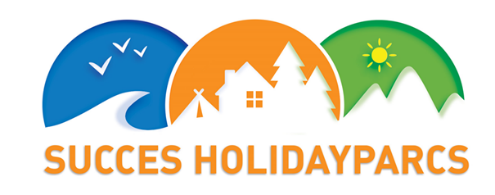 Jaar-, beheer-, seizoenplaatsen 2019 De ScherpenhofBandijk 607396 NC Terwolde0571-291731Reserveren: 085-0704777www.succesholidayparcs.nl	Jaarplaatsen	Prijs in euro’sChaletpark (klein)di 01/01 – di 31/121870Chaletpark (groot)di 01/01 – di 31/122115Chaletpark (ingang)di 01/01 – di 31/122658SeizoenplaatsenPrijs in euro’sStandaardma 01/04 – ma 30/091381Grootma 01/04 – ma 30/091486BeheerplaatsenPrijs in euro’sBeheerdi 01/01 – di 31/12978VoorseizoenPrijs in euro’sStandaardma 01/04 – zo 30/06542		Extra bij seizoenplaatsenPrijs in euro’sParklasten seizoenplaats172,50Parklasten voor-/laagseizoen95Huisdier73Bezoekerskaart52Caravan groter dan 5 meter157Toeslag aan het water105Kabel TV recreant1492e auto (in overleg)105Boot (per strekkende meter)68Winterstalling150LaagseizoenPrijs in euro’sStandaardvr 30/08 – zo 13/10266		Extra bij jaar/beheerplaatsenPrijs in euro’sParklasten199,50Volwassene47,00Kind t/m 12 jaar21,00Huisdier73,00Bezoekerskaart52,00Aanbouw (max. 3 x 1 meter)47,00Schuurtje (max. 3 x 3 meter)42,00Riool/milieuheffing220,00Water/zuiveringslasten160,00Vastrecht gas/elektra63,00Gas minimumafname52,00Gasverbruik per m³3,84Elektra minimumafname52,00Elektraverbruik per KWH0,33Elektra 10 ampère63,00Elektra 16 ampère84,00Winterrecreatie 2 personen246,00Winterrecreatie 3 of meer personen300,00Postbus160,00Rioolontstopping157,002e auto (in overleg)105,00Kabel TV recreant149,00Transport gereed maken455,00Sloopkosten1750,00Play City abonnement (6 maanden geldig, per kind)50,00Entreekosten (éénmalig bij aanschaf)1250,00Voorwaarden jaar-/beheerplaatsen:De energiefactuur dient na ontvangst voor 31 december 2018 100% te zijn voldaan. De jaarfactuur dient na ontvangst voor 31 december 2018 met 50% te zijn voldaan uiterlijk voor 1 april 2019 met 100% te zijn voldaan. Bij een gehele betaling voor 31 december 2018 ontvangt u een waardebon t.w.v. € 25,- die u kunt besteden in onze horeca.Bij wijzigingen wordt € 12,50 in rekening gebracht.Voor meer informatie kunt u contact opnemen met ons via 0571-291731.Alle prijzen zijn onder voorbehoud. Hiermee komen voorgaande prijslijsten te vervallen. De directie houdt zich het recht voor om bij betalingsachterstanden (in welke vorm dan ook) de slagboompas te blokkeren.Energieprijzen zijn dagprijzen.Seizoen- en jaarplaatsen zijn inclusief toegang van het binnenzwembad en exclusief Play City.